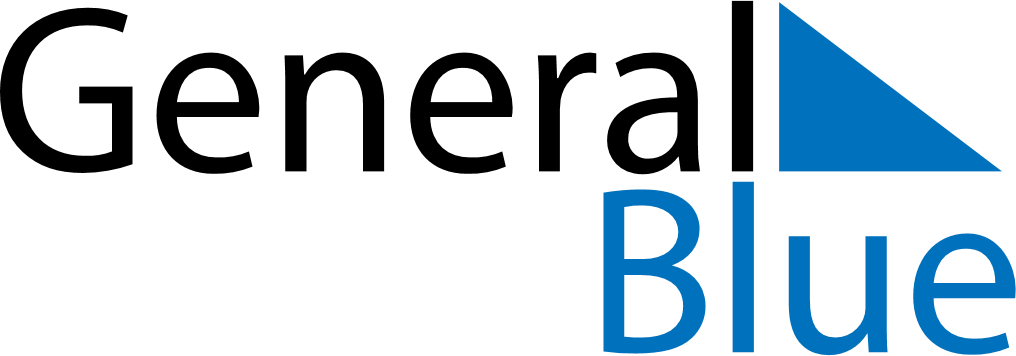 July 2029July 2029July 2029New ZealandNew ZealandSundayMondayTuesdayWednesdayThursdayFridaySaturday1234567Matariki8910111213141516171819202122232425262728293031